Key to reading Box and Whisker plots: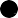 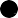 Title – Rank level and college (if no college then the chart provides all faculty of that rank on campus)Y‐Axis – CIP code (number of faculty of that rank in that CIP code in that college)X‐Axis – Annual Salaries as reported by CUPA‐HR all converted to 10‐month equivalentLeft tail Whisker – The left most edge of the whisker represents the salary at which 95% of the observed salaries for that CIP code of all of the colleges and universities represented in the study fall above.Left box (blue) – The left most edge of the left hand box represents the salary at which 75% of the observed salaries for that CIP code of all of the colleges and universities represented in the study fall above.Dividing line between two boxes – The dividing line between the two boxes represents the median salary observed for that CIP code of all of the colleges and universities represented in the study.Right box (yellow) – The right most edge of the right hand box represents the salary at which 25% of the observed salaries for that CIP code of all of the colleges and universities represented in the study fall above.Right tail Whisker – The right most edge of the whisker represents the salary at which 5% of the observed salaries for that CIP code of all of the colleges and universities represented in the study fall above.Symbol (black dot) – The symbol represents the median salary for Georgia College faculty in that CIP code in that college.GEORGIA COLLEGEFull Professors - FY 201954.01 (3)52.99 (1)52.14 (3)52.12 (4)52.08 (2)52.06 (4)52.03 (4)52.02 (6)51.38 (3)51.23 (1)51.22 (1)50.10 (1)50.09 (2)50.07 (5)50.06 (1)50.05 (2)45.11 (2)45.10 (3)45.07 (2)43.01 (1)42.27 (6)40.08 (3)40.05 (4)38.01 (1)31.05 (2)27.01 (4)26.01 (9)23.01 (4)16.09 (1)16.01 (2)13.13 (1)13.13 (2)13.12 (6)13.05 (1)13.04 (2)13.03 (1)11.01 (1)09.09 (1)09.01 (2)$-	$50,000	$100,000	$150,000	$200,000	$250,000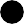 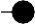 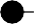 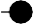 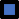 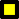 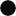 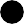 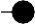 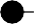 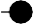 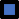 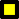 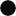 CUPA-5%	CUPA-25%	CUPA-Median	CUPA-75%	CUPA-95%	GC-Median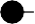 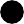 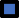 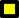 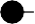 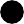 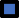 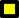 GEORGIA COLLEGEFull Professors - FY 2019 College of Arts & Sciences54.01 (3)50.10 (1)50.09 (2)50.07 (5)50.06 (1)50.05 (2)45.11 (2)45.10 (3)45.07 (2)43.01 (1)42.27 (6)40.08 (3)40.05 (4)38.01 (1)27.01 (4)26.01 (9)23.01 (4)16.09 (1)16.01 (2)09.09 (1)09.01 (2)$-	$50,000	$100,000	$150,000	$200,000	$250,000CUPA-5%	CUPA-25%	CUPA-Median	CUPA-75%	CUPA-95%	GC-Median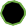 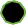 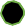 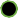 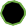 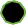 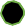 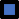 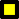 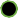 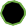 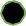 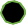 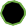 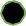 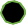 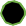 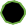 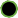 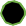 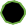 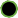 GEORGIA COLLEGEAssociate Professors - FY 201954.01 (3)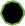 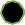 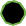 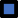 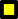 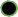 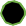 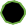 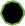 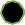 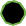 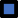 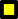 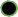 52.12 (1)52.06 (1)52.03 (1)52.02 (2)51.38 (7)51.09 (1)50.09 (2)50.07 (1)50.05 (1)45.11 (1)45.10 (1)45.07 (1)44.04 (1)43.01 (2)42.27 (4)40.08 (1)38.01 (1)31.05 (1)31.01 (1)27.01 (7)26.01 (5)25.01 (3)23.01 (7)16.09 (2)13.13 (1)13.13 (2)13.12 (2)13.10 (2)13.09 (1)13.04 (2)13.03 (1)11.01 (1)09.09 (1)09.01 (1)$-	$20,000 $40,000 $60,000 $80,000 $100,000$120,000$140,000$160,000CUPA-5%	CUPA-25%	CUPA-Median CUPA-75%	CUPA-95%	GC-Median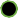 GEORGIA COLLEGEAssociate Professors - FY 2019 College of Arts & Sciences54.01 (3)50.09 (2)50.07 (1)50.05 (1)45.11 (1)45.10 (1)45.07 (1)44.04 (1)43.01 (2)42.27 (4)40.08 (1)38.01 (1)27.01 (7)26.01 (5)23.01 (7)16.09 (2)09.09 (1)09.01 (1)$-	$20,000	$40,000	$60,000	$80,000	$100,000	$120,000CUPA-5%	CUPA-25%	CUPA-Median	CUPA-75%	CUPA-95%	GC-Median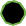 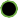 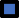 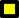 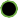 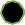 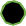 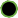 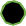 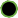 GEORGIA COLLEGEAssistant Professors - FY 201954.01 (3)52.14 (2)52.12 (1)52.06 (2)52.03 (2)52.02 (1)51.38 (8)51.22 (2)51.09 (1)50.09 (5)50.07 (2)50.05 (2)50.04 (1)45.10 (2)45.02 (1)44.04 (1)43.01 (2)42.27 (2)40.08 (2)40.05 (4)38.01 (2)31.05 (1)27.01 (4)26.01 (6)25.01 (9)23.01 (3)22.00 (2)16.09 (4)13.10 (2)11.01 (1)09.09 (2)09.07 (1)09.04 (2)09.01 (1)$-	$20,000	$40,000	$60,000	$80,000   $100,000  $120,000  $140,000 $160,000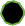 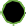 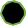 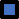 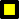 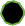 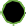 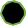 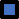 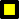 CUPA-5%	CUPA-25%	CUPA-Median	CUPA-75%	CUPA-95%	GC-MedianGEORGIA COLLEGE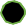 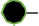 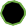 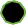 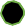 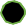 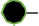 Assistant Professors - FY 2019 College of Arts & Sciences54.01 (3)50.09 (5)50.07 (2)50.05 (2)50.04 (1) 45.1 (2)45.02 (1)44.04 (1)43.01 (2)42.27 (2)40.08 (2)40.05 (4)38.01 (2)27.01 (4)26.01 (6)23.01 (3)16.09 (4)09.09 (2)09.07 (1)09.04 (2)09.01 (1)$-	$10,000 $20,000 $30,000 $40,000 $50,000 $60,000 $70,000 $80,000 $90,000CUPA-5%	CUPA-25%	CUPA-Median	CUPA-75%	CUPA-95%	GC-Median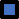 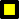 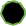 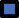 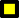 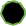 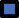 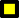 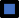 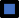 GEORGIA COLLEGELecturers - FY 201952.99 (1)52.14 (2)52.12 (2)52.06 (1)52.03 (2)51.38 (2)51.23 (1)51.09 (1)50.09 (1)50.07 (1)50.03 (1)45.11 (1)45.10 (1)40.08 (2)40.05 (3)38.01 (2)38.00 (2)31.05 (1)27.01 (2)26.01 (3)23.01 (3)22.00 (1)13.13 (1)09.04 (1)$-	$20,000	$40,000	$60,000	$80,000	$100,000	$120,000CUPA-5%	CUPA-25%	CUPA-Median CUPA-75%	CUPA-95%	GC-MedianGEORGIA COLLEGE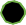 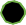 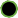 Lecturers - FY 2019 College of Arts & Sciences50.09 (1)50.07 (1)50.03 (1)45.11 (1)45.10 (1)40.08 (2)40.05 (3)38.01 (2)38.00 (2)27.01 (2)26.01 (3)23.01 (3)09.04 (1)$-	$10,000	$20,000	$30,000	$40,000	$50,000	$60,000	$70,000CUPA-5%	CUPA-25%	CUPA-Median	CUPA-75%	CUPA-95%	GC-Median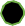 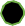 